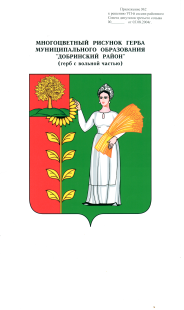 СОВЕТ  ДЕПУТАТОВСЕЛЬСКОГО  ПОСЕЛЕНИЯ  БОГОРОДИЦКИЙ  СЕЛЬСОВЕТ Добринского  муниципального  района Липецкой областиРоссийской Федерации57-я сессия IV созыва    РЕШЕНИЕ         25.09.2018г                            ж.д.ст.Плавица                          № 149-рсО внесении изменений в Стратегию социально-экономического развития сельского поселения Богородицкий сельсовет Добринского муниципального района   на период до 2024 года Рассмотрев предложенный администрацией сельского поселения Богородицкий сельсовет проект изменений в «Стратегию социально-экономического развития  сельского поселения  Богородицкий сельсовет  Добринского муниципального района  на период до 2020 года», принятую решением Совета депутатов сельского поселения Богородицкий сельсовет  №131-рс от 15.06.2009года (с внесенными  изменениями решения Совета депутатов сельского поселения Богородицкий сельсовет №100-рс от 20.04.2012года), руководствуясь Уставом сельского поселения Богородицкий  сельсовет, учитывая решение постоянной комиссии по экономике, бюджету, муниципальной собственности и социальным вопросам,   Совет депутатов сельского поселения Богородицкий сельсовет РЕШИЛ:      1. Внести изменения в Стратегию социально-экономического развития сельского поселения  Богородицкий  сельсовет Добринского муниципального района  на период до 2024 года  ( прилагаются).    2. Направить указанный нормативно правовой акт главе сельского поселения Богородицкий сельсовет для подписания и официального обнародования.   3.  Настоящее решение вступает в силу со дня его официального обнародования .Председатель Совета депутатовсельского поселения                                                                                                            Богородицкий сельсовет                                                                 А.И.ОвчинниковПРИНЯТЫ решением  Совета депутатовсельского поселенияБогородицкий сельсоветот 13.09.2018г. № 149-рс              Изменения                                                                                                                          в  Стратегию социально-экономического развития сельского поселения Богородицкий сельсовет Добринского муниципального района   на период до 2024 года Внести в «Стратегию социально-экономического развития сельского поселения Богородицкий сельсовет Добринского муниципального района  на период до 2020года» , принятую  решением Совета депутатов сельского поселения Богородицкий сельсовет № 131-рс от 15.06.2009 года (с внесенными изменениями решения Совета депутатов сельского поселения Богородицкий сельсовет                                № 100 - рс от 20.04.2012г.)следующие изменения:      1. В    название  Стратегии: цифры «2020» заменить на «2024»       2. По тексту «Стратегии социально-экономического развития сельского поселения Богородицкий сельсовет Добринского муниципального района» цифры «2020» заменить на «2024»     3. В  раздела  6 Таблицу 1. «Сводная  таблица  целей, задач, индикаторов  и показателей для актуализации стратегических планов социально-экономического развития сельского поселения Богородицкий сельсовет  на период до 2020 года»  - изложить в новой  редакции:Сводная  таблица  целей, задач, индикаторов  и показателей для актуализации стратегических                                                 планов социально-экономического развития сельского поселения Богородицкий сельсовет                                                                                                                                                  на период до 2024 годаТаблица 1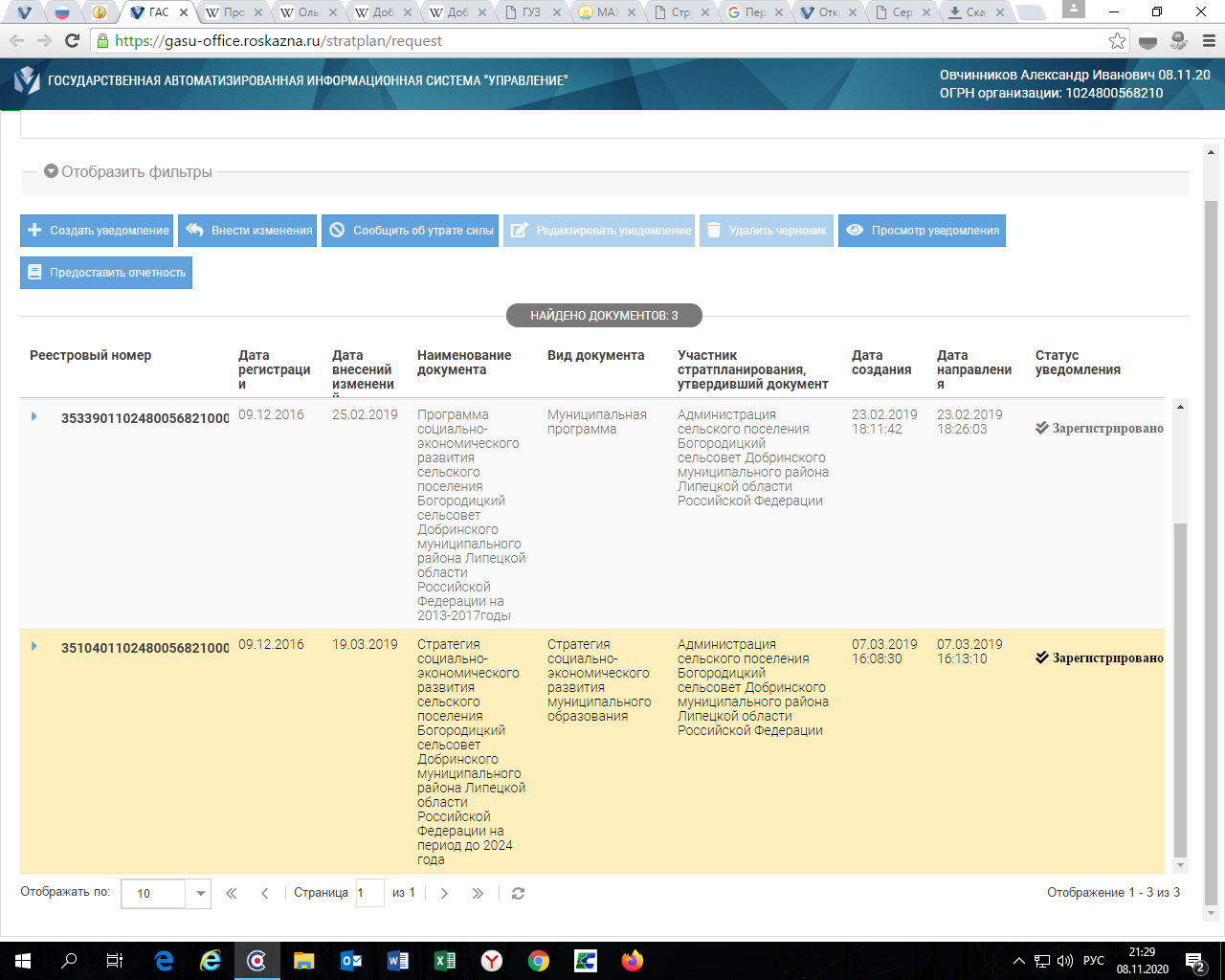 Наименование целей, задач, показателейЗначение показателей по годамЗначение показателей по годамЗначение показателей по годамЗначение показателей по годамЗначение показателей по годамЗначение показателей по годамЗначение показателей по годамЗначение показателей по годамЗначение показателей по годамЗначение показателей по годамЗначение показателей по годамЗначение показателей по годамЗначение показателей по годамЗначение показателей по годамЗначение показателей по годамЗначение показателей по годамЗначение показателей по годамНаименование целей, задач, показателей20082009201020112012201320142015201620172018201920202021202220232024Наименование целей, задач, показателейЦель 1. Содействие развитию хозяйствующих субъектов всех отраслейЦель 1. Содействие развитию хозяйствующих субъектов всех отраслейЦель 1. Содействие развитию хозяйствующих субъектов всех отраслейЦель 1. Содействие развитию хозяйствующих субъектов всех отраслейЦель 1. Содействие развитию хозяйствующих субъектов всех отраслейЦель 1. Содействие развитию хозяйствующих субъектов всех отраслейЦель 1. Содействие развитию хозяйствующих субъектов всех отраслейЦель 1. Содействие развитию хозяйствующих субъектов всех отраслейЦель 1. Содействие развитию хозяйствующих субъектов всех отраслейЦель 1. Содействие развитию хозяйствующих субъектов всех отраслейЦель 1. Содействие развитию хозяйствующих субъектов всех отраслейЦель 1. Содействие развитию хозяйствующих субъектов всех отраслейЦель 1. Содействие развитию хозяйствующих субъектов всех отраслейЦель 1. Содействие развитию хозяйствующих субъектов всех отраслейЦель 1. Содействие развитию хозяйствующих субъектов всех отраслейЦель 1. Содействие развитию хозяйствующих субъектов всех отраслейЦель 1. Содействие развитию хозяйствующих субъектов всех отраслейСоздание рабочих мест, ед.1218228612121212121212121212121212Доля экономически активного населения, не занятого в экономике, %151214171210,99,0109.08,0            8,0           8,08,08.08.08.08.0Задача 1.Повышение   инвестиционной привлекательности сельского поселения.Объем привлеченных инвестиций, млн. руб.9,615,418,313,09,18,67,58,07,37,37,37,37,37,57,78,08,3Задача 2.   Развитие животноводства и растениеводстваПоголовье скота во всех категориях хозяйств, всего, ед.КРС800850900900900900900900900900900900900700700700700в т.ч. в ЛПХ225160180179160160160160160160160160160140140140140Производство продукции растениеводства, тонн1. Оз .пшеница9628,59628,59628,59628,59903,69903,69903,69903,69903,69903,69903,69903,610453,810453,810453,810453,810453,82.Овес 3.ячмень36003600360036003600360036003600360036003600360038403840384038403840Производство продукции животноводства: -молоко40504050405040504500450045004500450045004500450045004000400040004000-мясо97,5104,0104,0104,0104,0104,0104,0104,0104,0104,0104,0104,0110,5100100100100Использование пашни, % посевной площади100100100100100100100100100100100100100100100100100Задача 3. Организация обрабатывающих производств, в т.ч. предприятий по переработке сельскохозяйственной продукции.11111111111111111Произведено продукции  обрабатывающих производств, млн.руб.198,3230,2231,5333,8255,4307,9285,4385,5266,9311,0312,3314,0316,2320,0323,0325,0327,0Задача 4.  Развитие                малого и среднего предпринимательстваКоличество субъектов малого и среднего предпринимательства на начало года, ед.75757575757575757575757575808590100Цель 2. Создание условий для повышения   качества жизни населенияЦель 2. Создание условий для повышения   качества жизни населенияЦель 2. Создание условий для повышения   качества жизни населенияЦель 2. Создание условий для повышения   качества жизни населенияЦель 2. Создание условий для повышения   качества жизни населенияЦель 2. Создание условий для повышения   качества жизни населенияЦель 2. Создание условий для повышения   качества жизни населенияЦель 2. Создание условий для повышения   качества жизни населенияЦель 2. Создание условий для повышения   качества жизни населенияЦель 2. Создание условий для повышения   качества жизни населенияЦель 2. Создание условий для повышения   качества жизни населенияЦель 2. Создание условий для повышения   качества жизни населенияЦель 2. Создание условий для повышения   качества жизни населенияЦель 2. Создание условий для повышения   качества жизни населенияЦель 2. Создание условий для повышения   качества жизни населенияЦель 2. Создание условий для повышения   качества жизни населенияЦель 2. Создание условий для повышения   качества жизни населенияЦель 2. Создание условий для повышения   качества жизни населенияЗадача 1. Обеспечение  населения  услугами  розничной торговли и бытового обслуживанияОборот розничной торговли на 1 жителя, тыс.руб53,857,964,4105,0105,0106,0106,0106,0106,0106,0107,0107,0107,0110,0110,0110,0110,0Оборот бытовых услуг на 1 жителя,руб800920120022002200223022302230223022302250225022502260226022652265Количество видов бытового услуг, оказываемых стационарно ,ед.44444444444444444Задача 2. Создание условий для обеспечения здоровья населения  и улучшения демографической ситуацииКоэффициент  рождаемости, чел./на 100чел населения.0,91,01,01,11,21,21,31,41,51,61,71,81,91,91,91,91,9Коэффициент  смертности, чел./на 100чел населения.1,41,00,91,10,90,90,90,90,90,90,80,80,80,80,80,80,8Задача 3.  Развитие                образования, культуры, физической культуры и спорта, предоставление  социальных услугОбеспеченность детей  местами в дошкольных образовательных учреждениях.% 100100100100100100100100100100100100100100100100100Удельный вес населения  , участвующих в культурно-досуговых мероприятиях,%1516181818181820202225253040404045Удельный вес населений, систематически занимающегося физической культурой и спортом, %1717171818202020212325252530303035Задача 4. Обеспечение правопорядка, предотвращение и ликвидация последствий  чрезвычайных ситуаций, обеспечение мер пожарной безопасности.Количество преступлений на 1 жителя, ед.0.010.010.010.010.010.010.010.010.010.010.010.010.010.010.010.010.01Количество чрезвычайных ситуаций, ед.11100000000000000Задача 5. Обеспечение населения жильем, развитие инженерной, жилищно-коммунальной, транспортной инфраструктуры, благоустройство территории.Обеспеченность жильем, кв.м. на чел.15151515,515,615,81616171718181818181818Доля населения, потребляющего качественную питьевую воду, %100100100100100100100100100100100100100100100100100Объем финансирования благоустройства  на        1 жителя,  всего, руб.-818414,61084,3538,5335,8578578,1632638644652660665665670670в т.ч. из внебюджетных источников, руб.------------------Цель 3. Улучшение качества муниципального управления, повышение его эффективностиЦель 3. Улучшение качества муниципального управления, повышение его эффективностиЦель 3. Улучшение качества муниципального управления, повышение его эффективностиЦель 3. Улучшение качества муниципального управления, повышение его эффективностиЦель 3. Улучшение качества муниципального управления, повышение его эффективностиЦель 3. Улучшение качества муниципального управления, повышение его эффективностиЦель 3. Улучшение качества муниципального управления, повышение его эффективностиЦель 3. Улучшение качества муниципального управления, повышение его эффективностиЦель 3. Улучшение качества муниципального управления, повышение его эффективностиЦель 3. Улучшение качества муниципального управления, повышение его эффективностиЦель 3. Улучшение качества муниципального управления, повышение его эффективностиЦель 3. Улучшение качества муниципального управления, повышение его эффективностиЦель 3. Улучшение качества муниципального управления, повышение его эффективностиЦель 3. Улучшение качества муниципального управления, повышение его эффективностиЦель 3. Улучшение качества муниципального управления, повышение его эффективностиЦель 3. Улучшение качества муниципального управления, повышение его эффективностиЦель 3. Улучшение качества муниципального управления, повышение его эффективностиЦель 3. Улучшение качества муниципального управления, повышение его эффективностиУдовлетворенность населения деятельностью органов местного самоуправления поселения, % от числа опрошенных6565656565656565656565656570758090Задача 1.   Повышение эффективности управления муниципальной собственностью. Увеличение доходной базы сельского поселенияДоля собственных доходов бюджета, %3042505867768082858585888895959797Задача 2.                 Внедрение программно-целевого бюджетирования, развитие информационных технологий.Доля расходов бюджета, формируемого в рамках программ, в общем объеме расходов бюджета поселения, %2428323535404040404042424245454949